HAMPSHIRE HOSPITALSOBSTRUCTIVE SLEEP APNOEA REFERRAL FORMPatient name	DOB	NHS number	Patient address	Accepted referrals:Patients with an ESS of 10 or more AND with 2 or more of the following reported symptoms:Incomplete referrals will be returned without an appointmentReferral categoryPlease selectRoutine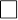 Professional or HGV driverEpworth scoreConservative measures discussed/attempted:Please selectWeight reductionReduce/stop alcoholReduce/stop sedatives or sleeping tabletsTrial of mandibular advancement deviceThyroid function assessed and treated (including sub-clinical hypothyroidism)Additional information:Reported symptomsPlease selectExcessive day time somnolence not explained by other factors (not fatigue)Loud snoringWitnessed apnoeasNocturnal choking/gaspingInvolved in a road traffic accident related to falling asleep or nodding off at the wheel